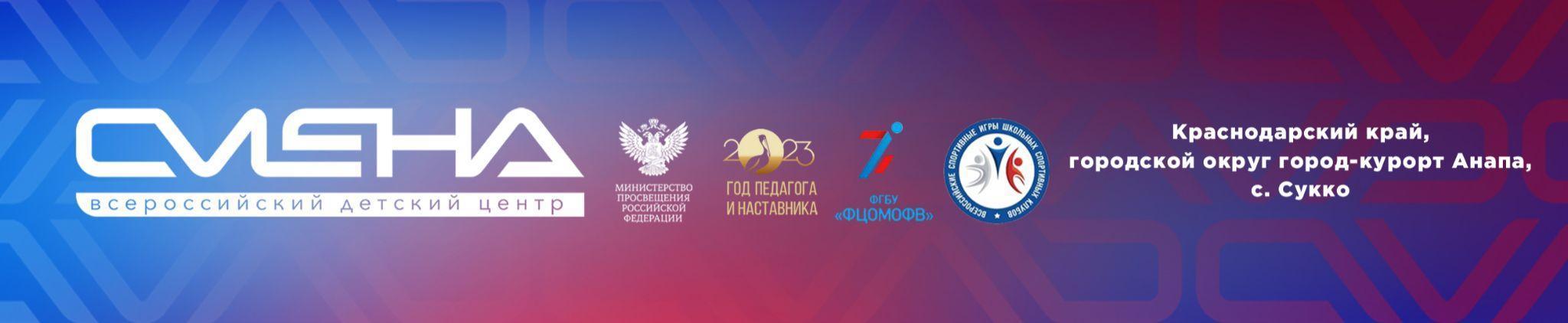 ПРЕСС-РЕЛИЗ                                                                                       26.05.2023 г. Победителем Всероссийских спортивных игр школьных спортивных клубов стала команда из Республики КомиВ «Смене» назвали победителей Всероссийских спортивных игр школьных спортивных клубов. Соревнования проходили с 6 по 26 мая.  В них принимали участие команды из 60 регионов страны. Победителем всероссийских игр стала команда из Республики Коми.Всероссийский этап игр школьных спортивных клубов завершился в «Смене». В финальных соревнованиях участвовали 960  юных спортсменов в возрасте 12-13 лет из 60 регионов страны.«Сегодня в “Смене” мы чествуем победителей – самых сильных спортсменов среди школьных команд нашей страны. Каждый из них уже является чемпионом и гордостью своего региона, достоин самых высоких наград за верность спорту и стремление к саморазвитию. В финальных соревнованиях ребята продемонстрировали отличную физическую подготовку,  невероятную силу, упорство и волю к победе. Эти навыки пригодятся им в любой профессиональной сфере независимо от того, какое спортивное будущее они для себя выберут», – отметил директор ВДЦ «Смена» Игорь Журавлев. Победителем в общекомандном зачете стала команда из Республики Коми, ее представляет ШСК «Затон» МОУ СОШ № 9 города Сыктывкара. Серебряным призером стала команда Санкт-Петербурга – ШСК «Атлант» ГБОУ «Лицей № 150». Третье место завоевали ребята из Волгоградской области – ШСК «Олимпия» МОУ Лицей № 8 «Олимпия» города Волгограда. Специальный приз «За волю к победе» от «Движения первых» получили ребята из Белгородской области (ШСК «Титан», МБОУ СОШ № 50 г. Белгород), занявшие четвертое место в общекомандном зачете. «Мы впервые стали чемпионами, до этого два раза становились бронзовыми призерами. Больше всего запомнились соревнования по легкой атлетике и регби. Там испытываешь больше эмоций и чувствуешь конкуренцию. Соперник может обогнать тебя в любой момент! Но нам помогли упорные тренировки и советы тренеров. Горжусь нашей победой!» – поделилась Дарья Трубачева из Республики Коми. В финальном этапе соревнований команды состязались в десяти видах спорта, в каждом из которых определился свой победитель.Абсолютными чемпионами в дисциплине «спортивный туризм»  стали спортсмены из Чувашской Республики (ШСК «Вертикаль» МБОУ Цивильская СОШ № 2 им. В. М. Воротникова). Ребята заняли первое место как среди мужских, так и среди женских сборных.Первое место по спортивному ориентированию у ребят и девушек из Санкт-Петербурга  (ШСК «Атлант» ГБОУ Лицей № 150).Лучшей в чир спорте признана команда из Волгограда (ШСК «Олимпия» МОУ Лицей № 8).В соревнованиях по легкой атлетике первыми оказались юноши и девушки из Владимирской области (ШСК «Красава» МБОУ СОШ № 4, Гусь-Хрустальный).Победителями состязаний по баскетболу 3х3 среди мужских команд стали ребята из Белгорода (ШСК «Титан», МБОУ СОШ № 50). Среди девушек золото в баскетболе взяли участницы из Республики Башкортостан (ШСК «Олимпийский резерв» МАОУ СОШ № 32, Стерлитамак).В дисциплине «регби» первыми стали юноши из Оренбургской области (МБОУ Красногвардейская СОШ № 1) и девушки из Ростова-на-Дону (МАОУ Школа № 10). Золото в соревнованиях по футболу 6х6 взяли ребята из Белгорода (ШСК «Титан» МБОУ СОШ № 50). Дополнительные награды от Российского футбольного союза получили лучший игрок, вратарь, защитник и нападающий. Среди шахматистов чемпионами игр признаны Арина Леонова из Свердловской области (МАОУ СОШ № 32, Екатеринбург) и Иван Хохлов из Московской области (МОУ Раменская средняя школа № 5). В общекомандном зачете по дзюдо победителем стала команда из Волгоградской области (ШСК «Олимпия» МОУ Лицей № 8 «Олимпия» г. Волгоград). 	В соревнованиях по городошному спорту первое место среди юношей – у сборной Томской области (МАОУ СОШ № 58, Томск), лучшими среди девушек  стали спортсменки из Калининграда (МАОУ Лицей № 17).	В брейн-ринге лучше всех в теории физической культуры проявила себя команда из Новосибирской области (ШСК «Старт» Инженерного лицея Новосибирского государственного технического университета). В фотоконкурсе «История наших игр» победу одержали ребята из Республики Дагестан (ШСК «Олимпиец» МКОУ СОШ № 1, Избербаш).В спортивных баттлах лучшей стала сборная Республики Саха (Якутия) (МОБУ «ЯГНГ имени А.Г. и Н.К. Чиряевых» г. Якутск).Обладателям первого, второго и третьего мест вручили кубки и дипломы Министерства просвещения России. Участники команд получили медали, дипломы и памятные призы.  На торжественном закрытии соревнований со словами напутствия к ребятам обратились почетные гости: исполняющий обязанности директора Федерального центра организационно-методического обеспечения физического воспитания Сергей Таиров, председатель Краснодарского регионального отделения «Движения первых» Денис Евланов и руководитель представительства всероссийского детско-юношеского общественного движения «Юнармия» на федеральной территории «Сириус», Герой Российской Федерации, полковник запаса Евгений Федотов.Всероссийские спортивные игры школьных спортивных клубов проходят ежегодно с целью раскрыть спортивный и профессиональный потенциал каждого ребенка, усовершенствовать содержание образовательных программ по физическому воспитанию школьников. На финальном этапе в «Смене» юные спортсмены познакомились с Российским движением детей и молодежи «Движение первых», стали участниками памятного шествия  «Бессмертный полк» в честь 78-й годовщины Великой Победы, тематических мероприятий, посвященных Дню радио и Дню Черноморского флота. Мастер-классы для ребят провели международный гроссмейстер,  чемпион России по быстрым шахматам Михаил Панарин, заслуженный мастер спорта СССР и бронзовый призер игр XXII Олимпиады в Москве Виктор Депутатов, чемпион Европы по регби-7  Владимир Остроушко, чемпион Европы и мира по городошному спорту Василий Духанин и другие знаменитые спортсмены. 	В рамках финального этапа Всероссийских спортивных игр школьных спортивных клубов учителя физической культуры обменялись профессиональным опытом. Педагоги посетили семинары заслуженных мастеров спорта по баскетболу, дзюдо, шахматам, футболу и городошному спорту.Организаторы Всероссийских спортивных игр школьных спортивных клубов: Министерство просвещения Российской Федерации, ФГБУ «Федеральный центр организационно-методического обеспечения физического воспитания» и Всероссийский детский центр «Смена». Соорганизаторы: общероссийское общественно-государственное движение детей и молодежи «Движение первых» и Всероссийская федерация школьного спорта. 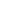 ФГБОУ ВДЦ «Смена» – круглогодичный детский центр, расположенный в с. Сукко Анапского района Краснодарского края. Он включает в себя четыре детских образовательных лагеря («Лидер», «Профи», «Арт», «Профессиум»), на базе которых реализуется более 80 образовательных программ. В течение года в Центре проходит 16 смен, их участниками становятся свыше 16 000 ребят из всех регионов России. Профориентация, развитие soft skills, «умный отдых» детей, формирование успешной жизненной навигации – основные направления работы «Смены». С 2017 года здесь действует единственный в стране Всероссийский учебно-тренировочный центр профессионального мастерства и популяризации рабочих профессий, созданный по поручению президента РФ. Учредителями ВДЦ «Смена» являются правительство РФ, Министерство просвещения РФ. Дополнительную информацию можно получить в пресс-службе ВДЦ «Смена»: +7 (86133) 93-520 (доб. 246), press@smena.org. Официальный сайт: смена.дети.